Муниципальное бюджетное дошкольное  образовательное учреждение«Детский сад компенсирующего вида №49»  г. БратскПедагогический краткосрочный проектв младшей группе  «Петушок»«Огород у Маши и медведя»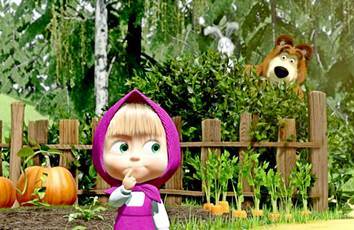 Подготовили: воспитатель младшей группы:Бусыгина Анна ФоминичнаВысшая квалификационная категория.воспитатель младшей группы:Мазур Валентина СтепановнаПервая квалификационная категорияМБДОУ «ДСКВ № 49» МО г. Братска.2024 гПаспорт педагогического проекта Этапы реализации проекта. Формы и виды работыСписок использованной литературы: ЛИТЕРАТУРА:Горькова Л. Г., Кочергина А. В., Обухова Л. А. Сценарии занятий по экологическому воспитанию дошкольников. – М. : ВАКО, 2020. – 240с. -(Дошкольники: Учим, развиваем, воспитываем)Дыбина О.В. Ознакомление с предметным и социальным окружением во второй младшей группе детского сада. Конспекты занятий.- М.: Мозаика-Синтез, 2015;Иванова А. И. «Экологические наблюдения и эксперименты в детском саду», М.: 2015 г.Комарова Н. Г., Грибова Л. Ф. «Мир, в котором я живу», М.: 2016.Молодова Л. П. Игровые экологические занятия с детьми: Учебно-методическое пособие для воспитателей детских садов и учителей. - Мн. : «Асар»- 2021 – 128с.Николаева С. Н. «Юный эколог. Система работы в младшей группе детского сада»: Методический материал для работы в дошкольном учреждении. Серия «Экологическое воспитание в детском саду». – ©«МозаикааСинтез»;М. 2016.   ISBN 978-5-86775-730-4- 64с.О. А. Соломенникова. Занятия по формированию элементарных экологических представлений во второй младшей группе детского сада. Конспекты занятий. ©Соломенникова О.А., 2015.©«МозаикааСинтез»;ИНТЕРНЕТ-РЕСУРСЫ:Потешки для детей про овощи: https://www.liveinternet.ru/users/4733933/post270420665/Пословицы и поговорки об овощах: http://brukva.info/poslovicy-ob-ovoshchah.phpСтихи про овощи: http://www.stihomaniya.ru/2018/06/stixi-pro-ovoshhi.htmlЗагадки про овощи с ответами: http://mamamozhetvse.ru/zagadki-pro-ovoshhi-s-otvetami.htmlСборник игр по теме овощи: https://infourok.ru/kartoteka-igr-po-teme-ovoschi- 3346450.htmlКартотека дидактических, подвижных и пальчиковых игр «Сад и огород»: https://www.maam.ru/detskijsad/kartoteka-igr-dlja-detei-doshkolnogo-vozrasta-po-teme-sad-i-ogorod.html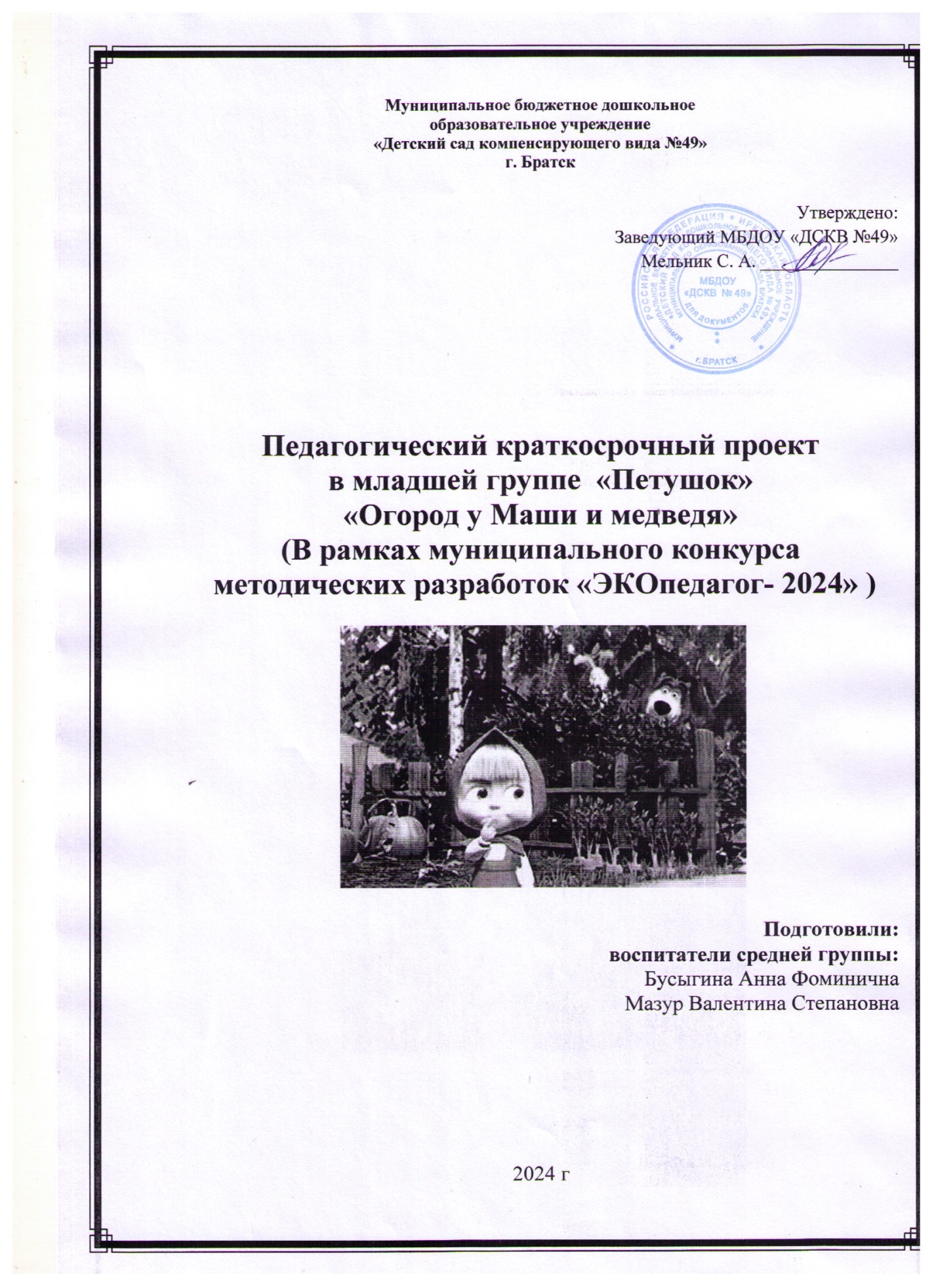 Фотоотчет проекта.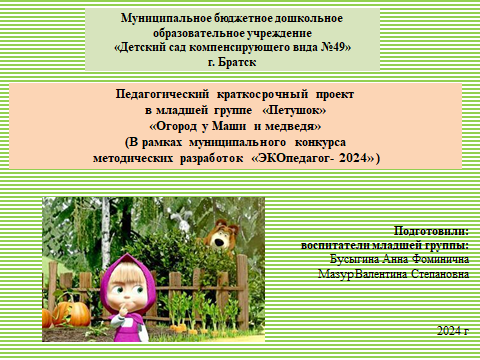 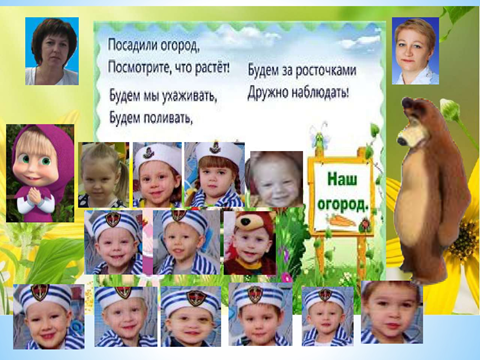 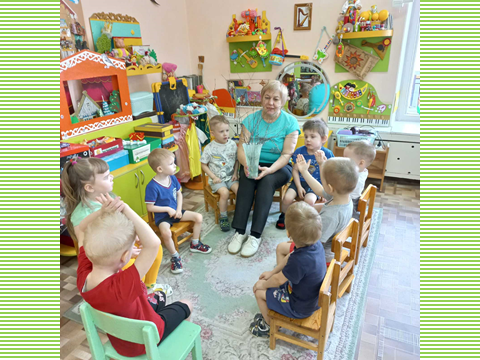 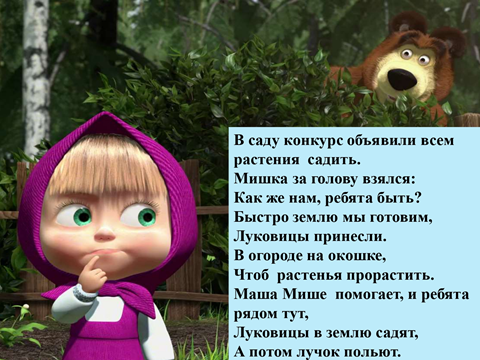 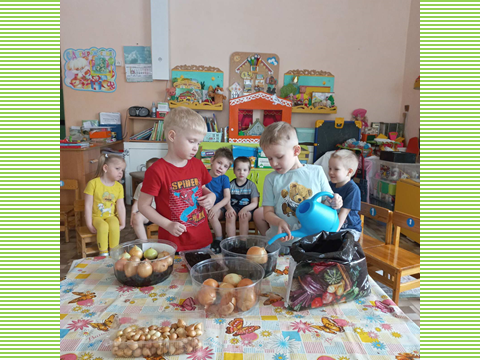 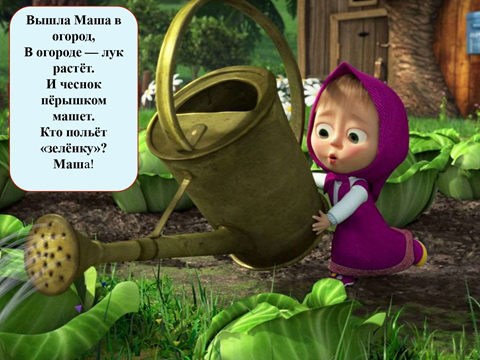 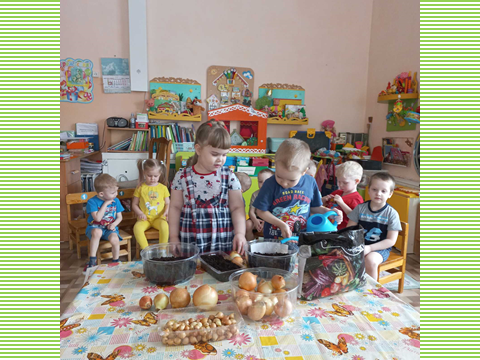 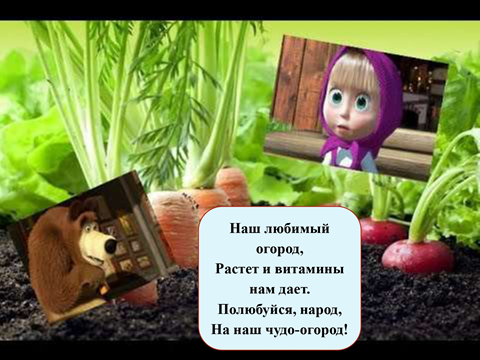 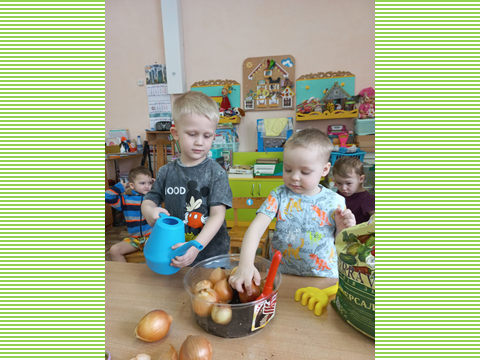 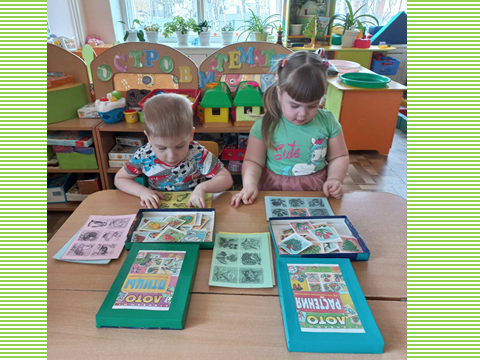 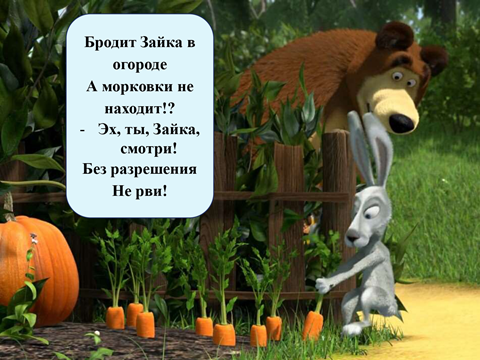 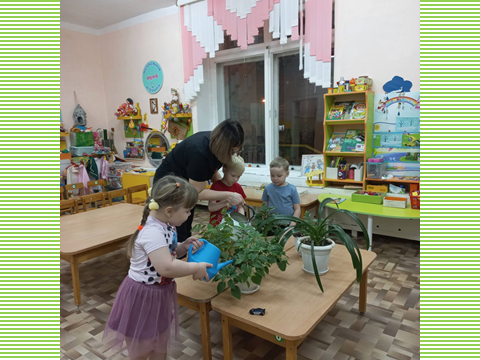 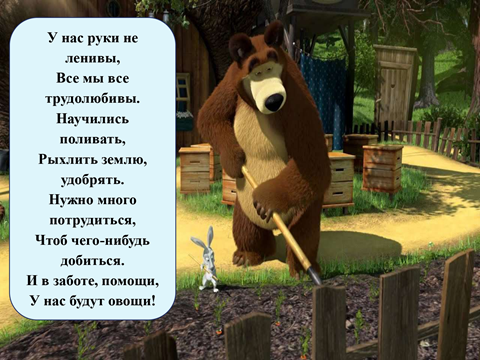 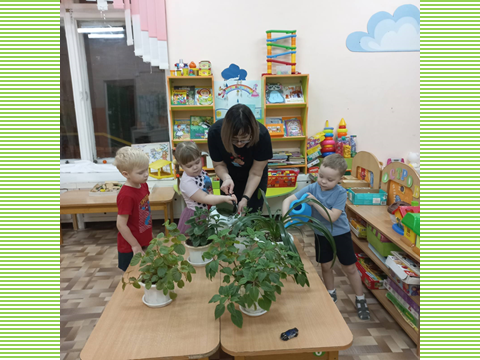 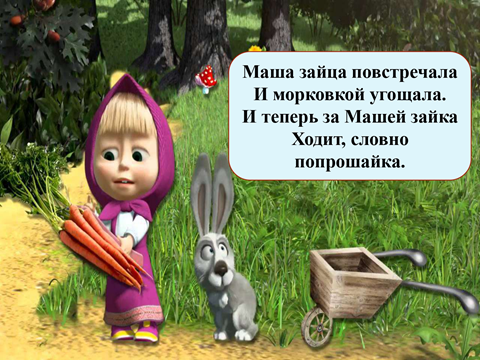 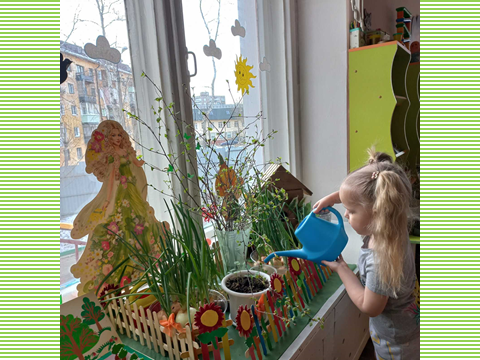 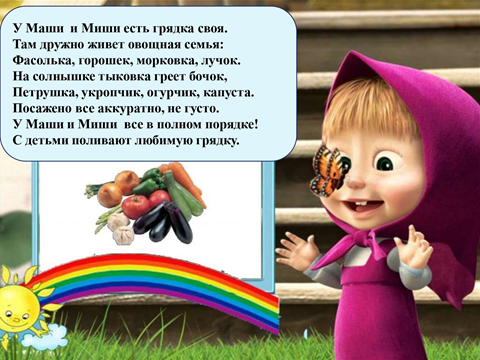 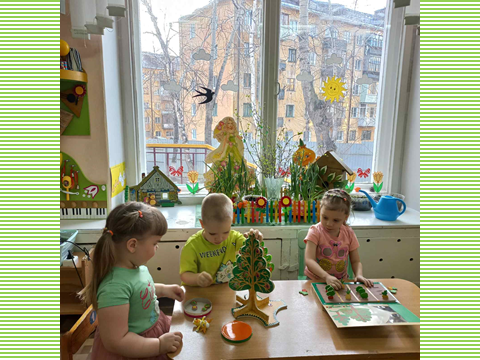 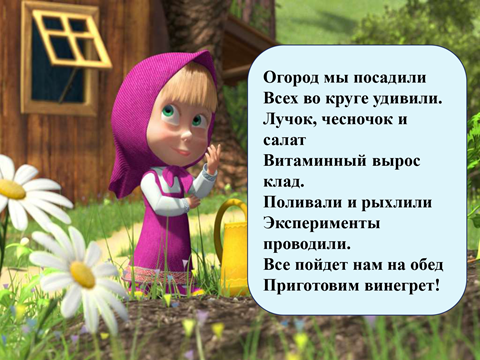 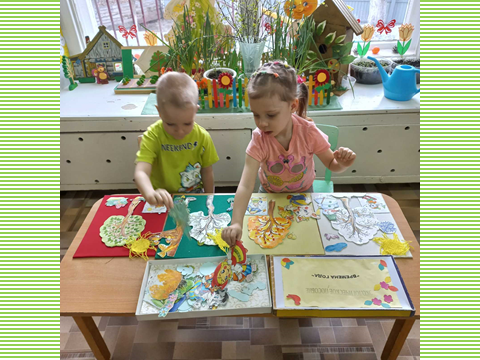 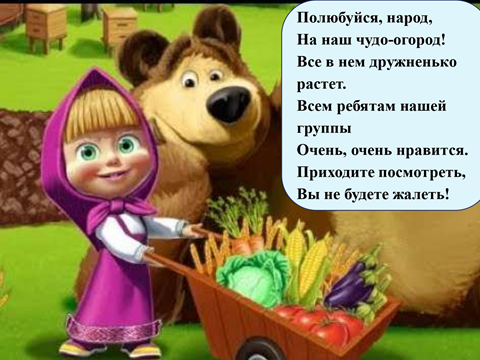 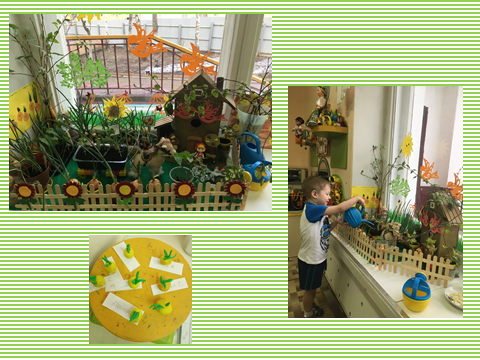 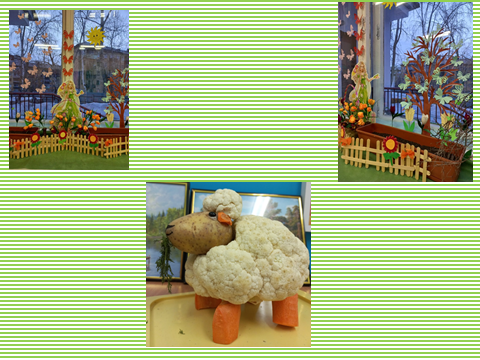 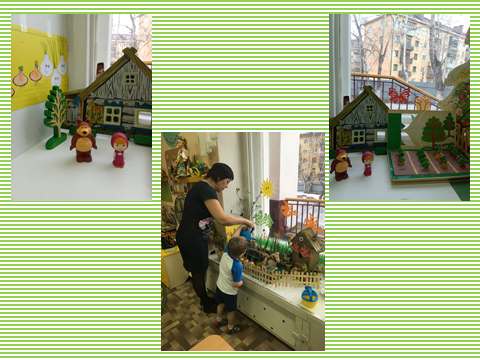 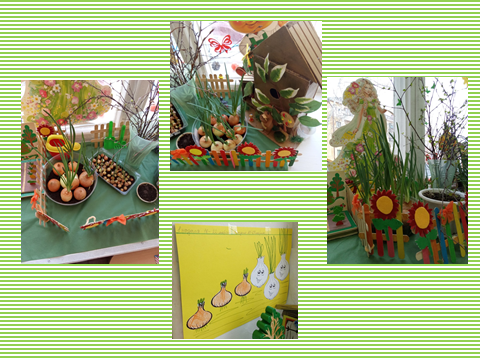 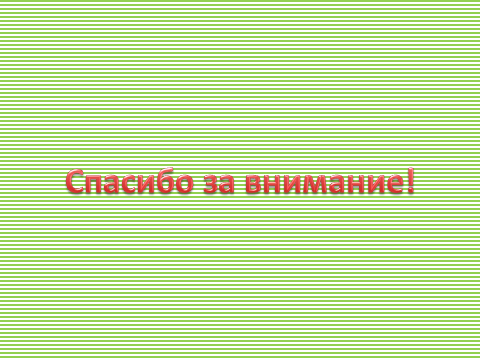 Тема проекта«В гостях у Маши и медведя»Вид проектаКраткосрочный, познавательныйУчастники проектаДети старшей группы, педагоги, родителиАктуальность проектаВ программе «От рождения до школы» под редакцией Н.Е Вераксы для детей младшего дошкольного возраста ставиться задача: Прививать чувство благодарности к человеку за его труд, и рассказывать о личностных и деловых качествах человека-труженика.Цель проектаФормирование у детей интереса к исследовательской деятельности по выращиванию культурных растений в комнатных условиях, воспитание у детей любви к природе.Проблемный вопросДети младшего дошкольного возраста в недостаточной степени имеют представления о растениях, о том, где они растут, о необходимых условиях их роста, их интерес к познавательно-исследовательской деятельности недостаточно развит. Исследовательская, поисковая активность – естественное состояние ребенка, он настроен на познание мира. Исследовать, открывать, изучать – значит сделать шаг в неизведанное и непознанное.Задачи проектаЗадачи для детей1.Принять участие в проекте. Формировать у детей представления о росте и потребностях растений. Дайте наглядное представление о необходимости света, тепла и влаги для их роста.Задачи проектаЗадачи для родителей1.Принять участие в проекте. Вовлечение родителей в совместную исследовательскую деятельность. Формирование  экологической культуры у детей и родителей, Привлечение родителей к оформлению «Огорода на окошке», к проведению досуга «В гостях у Маши и медведя», к проведению конкурса поделок «Весёлые овощи», к оформлению книжек – малышек «Рецепт от моей мамы».Задачи проектаЗадачи для воспитателей1.Пригласить детей и родителей к участию проекте «»2.Разработать паспорт проекта, и составить конспекты мероприятий для всех участников проекта3.Создать условия для самостоятельной деятельности детей 4.Подготовить выступление на педагогическом совете по итогам реализации проекта.5.Подготовить презентацию по итогам реализации проекта для выступления на родительском собрании.Продукт проектаВыставка книжек –малышек  «Мамин рецепт».Выставка поделок из овощей и фруктов.Форма проведенияДневная (в рамках организации педагогического процесса в образовательной деятельности и в повседневной жизни с учётом принципов частичной интеграции).Сроки реализацииСреднесрочный с 15 марта по 30 апреляРесурсы проектаМатериально-технические: семена, земля,  емкости для посадки, лейки, грабли, лопатки, фартуки; ноутбук, бумага офисная, бумага цветная, картон цветной, фломастеры, карандаши, клей ПВА, клей карандаш, принтерЧеловеческие: дети младшей группы, педагоги, родителиИнформационные: сайт Викепидия, сайт Maam.ru, во ВКПрактическая значимостьВыкладывание результатов проекта на образовательные сайтыРезультаты проекта  Из семечки, луковицы, зернышка можно вырастить растение. Создав огород на окне, мы выращиваем лук, горох, и другие овощные культуры. У детей появляется интерес к растениям. Они могут различать некоторые виды растений, узнают много интересного из жизни растений, исследуют опытным путем условия, необходимые для их роста. Дети учатся вести наблюдения и делать первые выводы. Практической деятельностью является непосредственное участие детей в ходе за растениями. Приобщение к посильному труду по уходу за растениями – это, прежде всего развитие таких качеств, как ответственность за выполнение поручения, за полученный результат, обязательность, целеустремленность.№ п/п МероприятияЦели  Подготовительный   этапПодготовительный   этапПодготовительный   этап1 Беседа с детьми «Огород на подоконнике». Обсудить цели и задачи проекта. Сформировать интерес у детей по созданию условий для реализации проекта. Обсудить цели и задачи проекта. Сформировать интерес у детей по созданию условий для реализации проекта. 1-2 неделя марта 2 Консультация для родителей «Огород на подоконнике» Просвещать родителей по данной теме. Просвещать родителей по данной теме. 1-2  неделя марта3 Подбор наглядно – дидактических пособий, демонстрационного материала, природного материала, художественной и научной литературы, приобретение необходимого оборудования. Создать условия для реализации проекта «Огород на подоконнике». Создать условия для реализации проекта «Огород на подоконнике». 1-2 неделя марта Основной  этапОсновной  этапОсновной  этап4 Рассматривание книг, иллюстраций о растениях. Вызвать интерес к растениям, желание заботиться о них, углублять и расширять знания видах растений. Вызвать интерес к растениям, желание заботиться о них, углублять и расширять знания видах растений. 1-2 -3 неделя марта апреля5 Занятие «Комнатные растения и их польза» Познакомить с интересными комнатными  растениями в группе. Познакомить с интересными комнатными  растениями в группе. 1 неделя апреля6 Практическая деятельность: посадка лука, гороха, салата, цветов. Вызвать интерес к выращиванию огородной культуры. Вызвать интерес к выращиванию огородной культуры. 1-2 неделя апреля7 Опыт – наблюдение за ростом лука, семян цветов, гороха, салата, Учить детей замечать изменения, которые происходят у прорастающих луковиц, зерна. Учить детей замечать изменения, которые происходят у прорастающих луковиц, зерна. Весь апрельТруд в уголке природы. Продолжать учить детей правильно строить суждения и делать выводы о создании благоприятных условий (воды, света, тепла) Продолжать учить детей правильно строить суждения и делать выводы о создании благоприятных условий (воды, света, тепла)  Весь проект9 Опыт- наблюдение за ростом лукаПолучить необходимые условия для роста лука (свет, вода, тепло). Получить необходимые условия для роста лука (свет, вода, тепло). Весь апрель10 Рассматривание различных семян  Дать понятие о том, что форма и количество семян у разных растений разное.  Дать понятие о том, что форма и количество семян у разных растений разное.  1-2 неделя марта 11 Практическая деятельность: выращивание рассады (бархатцы, перец). Продолжать формировать навыки посадки и ухода за растениями. Продолжать формировать навыки посадки и ухода за растениями. Весь апрель12 Дидактическая игра «Культурные и дикорастущие». Закреплять классификацию растений по ценности для людей. Закреплять классификацию растений по ценности для людей. Весь апрель13 С/Р игра «Цветочный магазин». Закреплять умение различать цвета, называть их быстро, находить нужный цветок среди других, называть его; научить детей группировать растения по цвету, составлять красивые букеты. Закреплять умение различать цвета, называть их быстро, находить нужный цветок среди других, называть его; научить детей группировать растения по цвету, составлять красивые букеты. Весь апрель14 Наблюдения: «Растут ли наши растения?» Продолжать учить детей замечать изменения в росте и развитии растений. Продолжать учить детей замечать изменения в росте и развитии растений. Весь апрельЗаключительный этапЗаключительный этапЗаключительный этапЗаключительный этапЗаключительный этап15 Выставка рисунков « Весёлые овощи» Закрепить знания об овощах Закрепить знания об овощах 4 неделя апреля 16Выставка книжек – малышек  «Рецепт моей мамы»Взаимодействие с родителями, заключительный этапВзаимодействие с родителями, заключительный этап4 неделя апреляРазделыпроектаВиды детской деятельностиИгровая деятельностьСюжетно – ролевые игры: «Овощной магазин»,Хороводные игры «Репка и мышка», «Огород у нас в порядке» Д/И «Что растёт на грядке»Игра «Ботаническое лото»; игра – ситуация «Маша и медведь – заяц крадет морковку»Художественная литератураЗагадывание загадок об, просмотр мультфильма «Маша и медведь» (День варенья), разучивание песенки из мультфильма. Просмотр мультфильма «Маша и медведь» по русской народной сказке (сравнить Машу и медведя в разных сказках)Физическое воспитаниеХороводная игра « Огород у нас в порядке » пальчиковая гимнастика «Что растёт на грядке»Ознакомление с окружающимД/И «Узнай по описанию», беседа и обсуждение «Что можно вырастить на окошке?», «Что необходимо для выращивания растений», проведение эксперимента «В каких условиях быстрее происходит рост растений»Сенсорное воспитаниеРаскрашивание по трафарету овощей, фруктов.Рассматривание муляжей овощей; рассматривание луковиц, д/и «Узнай по запаху»  Лепка овощей по образцу (репка, морковь, огурец, помидор, лук, горошек)Развитие речиСоставление рассказов на тему: «Какие блюда мама готовит из овощей», д/и «Доскажи словечко» «Поделись маминым рецептом» (работа совместная с родителями), придумывание своих загадок – описаний об овощах.КонструированиеКонструирование овощей из бросового материала.Создание предметно – схематических моделей, состоящих из 6 карточек, которые отражают этапы роста растений. (мнемотехника)Изобразительная деятельностьРисование: «Овощи». Коллективная работа «Урожай в корзинке» Лепка: «Весёлая луковка»МузыкаРазучивание «Овощная сказка -Хозяйка однажды с базара…», Музыка Э. Силиня
Слова Ю. Тувима, перевод С. МихалковаПальчиковая игра к песенке, просмотр мультфильма.Трудовое воспитаниеПосадка растений, наблюдение за ростом растений, полив, рыхление почвы.Работа с родителямиСемейный просмотр мультфильма «Маша и медведь»   Конкурс рисунков «Весёлые овощи»Досуг «В гости к Маше и медведю»